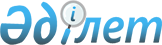 О внесении изменений в некоторые приказы Министерства по инвестициям и развитию Республики КазахстанПриказ и.о. Министра по инвестициям и развитию Республики Казахстан от 28 сентября 2018 года № 681. Зарегистрирован в Министерстве юстиции Республики Казахстан 8 ноября 2018 года № 17721
      ПРИКАЗЫВАЮ:
      1. Внести в некоторые приказы Министерства по инвестициям и развитию Республики Казахстан следующие изменения:
      1) в приказ исполняющего обязанности Министра по инвестициям и развитию Республики Казахстан от 30 октября 2014 года № 113 "Об утверждении Правил проведения конкурса на основе открытого тендера по определению перевозчиков, осуществляющих перевозки пассажиров по социально значимым сообщениям, расходы которых подлежат долгосрочному субсидированию за счет бюджетных средств" (зарегистрирован в Реестре государственной регистрации нормативных правовых актов под № 9860, опубликован 20 ноября 2014 года в информационно-правовой системе "Әділет"):
      в заголовок вносится изменение на казахском языке, текст на русском языке не меняется;
      в Правилах проведения конкурса на основе открытого тендера по определению перевозчиков, осуществляющих перевозки пассажиров по социально значимым сообщениям, расходы которых подлежат долгосрочному субсидированию за счет бюджетных средств, утвержденных указанным приказом:
      подпункт 2) пункта 4 изложить в следующей редакции:
      "2) досрочного расторжения договора о субсидировании либо исключения социально значимого маршрута из договора о субсидировании, кроме случаев отсутствия бюджетных средств для дальнейшего субсидирования расходов перевозчика, связанных с осуществлением перевозок пассажиров по социально значимым сообщениям;";
      подпункт 3) пункта 22 изложить в следующей редакции:
      "3) предложения по обеспечению железнодорожным пассажирским парком вагонов перевозчика, находящихся в собственности и (или) доверительном управлении, имущественном найме или используемых на иных законных основаниях по заявленным на тендер лотам:
      для потенциальных перевозчиков – по форме, согласно приложению 8 к настоящим Правилам;
      для перевозчика, с которым расторгнут договор о субсидировании по данному социально значимому сообщению ввиду неисполнения договорных обязательств, в том числе по обновлению парка пассажирских вагонов и его дочерним организациям – по форме, согласно приложению 8 к настоящим Правилам, где срок эксплуатации пассажирских вагонов не должен превышать 3 года.
      При этом в случае проведения тендера местными исполнительными органами областей, города республиканского значения, столицы по социально значимым межрайонным (междугородным, внутриобластным) и пригородным сообщениям, проходящим по участкам железных дорог других государств, расположенным на территории Республики Казахстан, по форме, согласно приложению 8-1 к настоящим Правилам;";
      часть первую пункта 39 изложить в следующей редакции:
      "39. При рассмотрении тендерных заявок и дополнительных документов перевозчиков, указанных в пункте 30 настоящих Правил, в случае необходимости, комиссия в целях уточнения сведений, содержащихся в тендерных заявках, в том числе в целях исключения фактов, указанных в подпункте 8) пункта 42 настоящих Правил, в письменной форме запрашивает необходимую информацию у соответствующих государственных органов, физических и юридических лиц.";
      подпункт 8) пункта 42 изложить в следующей редакции:
      "8) выявлены факты предоставления перевозчиком заведомо ложных сведений в предоставленной тендерной заявке, в том числе наличия ранее заключенных действующих договоров на долгосрочное субсидирование расходов перевозчика, связанных с осуществлением перевозок пассажиров по социально значимым сообщениям по другим маршрутам, помимо истекших сроков договоров аренды и смены арендатора по вагонам, предоставленным потенциальным перевозчиком в предложении по обеспечению железнодорожным пассажирским парком вагонов.";
      пункт 49 изложить в следующей редакции:
      "49. В случае, если два и более участников набрали одинаковый суммарный балл, предпочтение отдается перевозчику согласно следующей приоритетности:
      1) наибольшее количество обновляемых (новых) вагонов согласно пункту 30 настоящих Правил;
      2) вагоны перевозчика, которыми будут осуществляться перевозки пассажиров по социально значимым сообщениям, имеют наименьший срок эксплуатации вагонов;
      3) у перевозчика имеются наибольшее количество вагонов на каждый состав с подъемными устройствами для посадки и высадки и со специализированными местами для лиц, передвигающихся на инвалидных кресло-колясках, а также с системой кондиционирования воздуха;
      4) наибольшее количество вагонов находятся в собственности перевозчика;
      5) перевозчик, предложивший наименьший средний уровень повышения цен на проезд в первые три года обслуживания, согласно которому будут производиться перевозки пассажиров по социально значимым сообщениям в рамках предельного уровня цен (тарифов);
      6) у перевозчика наибольший опыт организации перевозок пассажиров железнодорожным транспортом на территории Республики Казахстан.";
      пункт 57 изложить в следующей редакции:
      "57. В случае досрочного расторжения договора о субсидировании с победителем тендера, до определения нового перевозчика временный договор о субсидировании на период проведения конкурса заключается с действующим перевозчиком пассажиров в пределах суммы, не превышающей суммы выделенных субсидий из бюджета на соответствующий период.";
      пункт 62 изложить в следующей редакции:
      "62. В случае расторжения либо исключения социально значимого маршрута из договора о субсидировании в соответствии с законодательством договора о субсидировании, уполномоченный орган и местные исполнительные органы областей, городов республиканского значения, столицы могут определить нового перевозчика, осуществляющего перевозки пассажиров по социально значимым сообщениям и обеспечивающего исполнение обязательств (при наличии) по возврату кредитных средств и выплате финансового лизинга на приобретение вагонов.";
      пункт 64 изложить в следующей редакции:
      "64. До определения нового перевозчика временный договор о субсидировании на период проведения конкурса заключается с действующим перевозчиком пассажиров в пределах суммы, не превышающей суммы выделенных субсидий из бюджета на соответствующий период.";
      часть вторую пункта 65 изложить в следующей редакции:
      "При наличии обязательств по возврату кредитных средств или выплате финансового лизинга на приобретение вагонов, организатор тендера разрабатывает основные условия исполнения (далее – основные условия исполнения обязательств) по форме согласно приложению 17 к настоящим Правилам и согласовывает их и конкурсную документацию с финансовым институтом предоставившей данные кредитные средства или выступавшей лизингодателем перед перевозчиком, с которым были расторгнуты договоры (далее – финансовый институт).";
      2) в приказ Министра по инвестициям и развитию Республики Казахстан от 22 августа 2016 года № 623 "Об утверждении Типового договора на долгосрочное субсидирование расходов перевозчика, связанных с осуществлением перевозок пассажиров по социально значимым сообщениям" (зарегистрирован в Реестре государственной регистрации нормативных правовых актов под № 14276, опубликован 4 октября 2016 года в информационно-правовой системе "Әділет"):
      в Типовом договоре на долгосрочное субсидирование расходов перевозчика, связанных с осуществлением перевозок пассажиров по социально значимым сообщениям, утвержденном указанным приказом:
      пункт 4 изложить в следующей редакции: 
      "4. Заказчик вправе: 
      1) проводить обследование поездов, указанных в основных условиях перевозок с использованием приборов аудио-видео фиксации на предмет соответствия:
      настоящему Договору и актуальности информации, размещенной в интернет-ресурсах по продаже проездных документов (билетов), согласно главе 6-1 настоящего Договора;
      Национальному стандарту Республики Казахстан "Услуги населению. Обслуживание пассажиров в пассажирских поездах";
      2) проводить мониторинг поступающих жалоб и обращений в его адрес, а также размещенных в средствах массовой информации, в социальных сетях на предмет соблюдения Исполнителем в поездах, указанных в основных условиях перевозок, Национального стандарта Республики Казахстан "Услуги населению. Обслуживание пассажиров в пассажирских поездах", и принимать меры согласно приложению 8 к настоящему Договору или подпункту 3) пункта 4 настоящего Договора в случае их подтверждения.
      3) досрочно расторгнуть настоящий Договор, в случаях:
      неисполнения Исполнителем по истечению 30 календарных дней, основных условий развития, основных условий повышения цен (тарифов), основных условий перевозок и/или подпунктов 6) и 10) пункта 7 настоящего Договора;
      повторного выявления от 30 и более несоответствий Национальному стандарту Республики Казахстан "Услуги населению. Обслуживание пассажиров в пассажирских поездах по итогам проведенных обследовании в течении года;
      выявления свыше 10 несоответствии в течении соответствующего года по поезду по итогам мониторинга, проведенного согласно подпункту 2) пункта 4 настоящего Договора.";
      пункт 26-3 изложить в следующей редакции:
      "26-3. Обследование проводится членами Комиссии на соответствие настоящего Договора (далее – обследование) путем определения исполнения: основных условий обеспечения посадки и высадки пассажиров, основных условий развития перевозок пассажиров, основных условий к пассажирским вагонам для осуществления перевозок пассажиров по социально значимым сообщениям и актуальности информации, размещенной в интернет-ресурсах по продаже проездных документов (билетов).";
      пункт 26-6 изложить в следующей редакции:
      "26-6. Обследование проводится по всему составу пассажирского поезда в пунктах формирования/оборота, на станциях и в пути следования. Количество обследуемых составов пассажирского поезда определяется Заказчиком самостоятельно с учетом сроков проведения обследования.";
      пункт 33 изложить в следующей редакции:
      "33. Положения Договора могут быть изменены и (или) дополнены в порядке, предусмотренном гражданским законодательством Республики Казахстан, в частности по взаимному согласию сторон допускается пересмотр условий, указанных в приложениях 1-7 настоящего Договора путем составления дополнительного соглашения, в том числе по изменению пункта формирования/оборота, наименования социально значимого сообщения, расстояния и периодичности курсирования маршрута, улучшению типов вагонов, технических характеристик и года выпуска способствующих повышению качества перевозок пассажиров.
      В случае если в Договоре указаны 2 и более социально значимых маршрута (-ов), то Заказчик вносит изменения в части исключения соответствующего маршрута из Договора, по которому не исполнены обязательства, что равномерно расторжению Договора по соответствующему маршруту.";
      приложения 8 и 9 изложить в редакции согласно приложениям 1 и 2 к настоящему приказу.
      2. Комитету транспорта Министерства по инвестициям и развитию Республики Казахстан в установленном законодательством порядке обеспечить:
      1) государственную регистрацию настоящего приказа в Министерстве юстиции Республики Казахстан;
      2) в течение десяти календарных дней со дня государственной регистрации настоящего приказа направление на казахском и русском языках в Республиканское государственное предприятие на праве хозяйственного ведения "Республиканский центр правовой информации" для официального опубликования и включения в Эталонный контрольный банк нормативных правовых актов Республики Казахстан;
      3) размещение настоящего приказа на интернет-ресурсе Министерства по инвестициям и развитию Республики Казахстан;
      4) в течение десяти рабочих дней после государственной регистрации настоящего приказа в Министерстве юстиции Республики Казахстан представление в Юридический департамент Министерства по инвестициям и развитию Республики Казахстан сведений об исполнении мероприятий, согласно подпунктам 1), 2) и 3) настоящего пункта.
      3. Контроль за исполнением настоящего приказа возложить на курирующего вице-министра по инвестициям и развитию Республики Казахстан.
      4. Настоящий приказ вводится в действие по истечении десяти календарных дней после дня его первого официального опубликования. Неустойки, подлежащие удержанию Заказчиком за ненадлежащее исполнение Исполнителем обязательств по Договору Условия возвратов Исполнителем, выплаченных субсидий Заказчику, за ненадлежащее исполнение Исполнителем обязательств по Договору
      Настоящее приложение является неотъемлемой частью Договора на долгосрочное субсидирование расходов перевозчика, связанных с осуществлением перевозок пассажиров по социально значимым сообщениям № _____ от "___" ___________ 20___ года.                          Акт обследования пассажирского поезда № ______
      сообщением _________________________________________________ принадлежности
____________________________________________________ на соответствие Договора
№ _____ от ___ ___________ 20___ года. (_________/_______________/20___ года.)
      Соответствие перечня станций: ____________________________________________________
________________________________________________________________________________
      Соответствие актуальности информации, размещенной в интернет-ресурсах по продаже
проездных документов (билетов): __________________________________________________
_______________________________________________________________________________
      Исполнение мероприятий основных условий развития: ________________________________
_______________________________________________________________________________
Исполнение основных условий к пассажирским вагонам (электро-, дизель поездам) для
осуществления перевозок пассажиров по социально значимым сообщениям:
      Дополнительно: _________________________________________________________________
_______________________________________________________________________________
_______________________________________________________________________________
      Члены комиссии:
      Ознакомлены и согласны с настоящим актом обследования:
					© 2012. РГП на ПХВ «Институт законодательства и правовой информации Республики Казахстан» Министерства юстиции Республики Казахстан
				
      Исполняющий обязанности
Министра по инвестициям и развитию
Республики Казахстан 

Р. Скляр
Приложение 1
к приказу исполняющего
обязанности Министра по
инвестициям и развитию
Республики Казахстан
от 28 сентября 2018 года № 681Приложение 8
к Договору на долгосрочное
субсидирование расходов
перевозчика, связанных с
осуществлением перевозок
пассажиров по социально
значимым сообщениям
№ _____ от ___ ___________ 20__ года
№
Основания возникновения неустойки
Размеры неустойки
1.
невыполнение Исполнителем всех требований пункта 9 Договора в установленные сроки
За каждый день просрочки в размере 0,1 % от общей месячной суммы субсидирования в соответствии с утвержденным и согласованным планом финансирования по платежам
2.
невыполнение Исполнителем плана финансирования по платежам
За каждый месяц просрочки в размере 0,1 % от общей месячной суммы субсидирования в соответствии с утвержденным и согласованным планом финансирования по платежам
№
Основания возникновения возврата
Размеры возврата
1.
невыполнение Исполнителем условий Договора в части объема вагонооборота и периодичности, указанных в основных условиях перевозок
пропорционально объему невыполненных перевозок по итогам года
2.
невыполнение Исполнителем условий Договора в части объема неснижаемого ежемесячного вагонооборота, указанного в основных условиях перевозок по поездам, прицепным и беспересадочным вагонам
пропорционально объему невыполненных перевозок по итогам отчетного месяца
3.
невыполнение по итогам каждого года Исполнителем условий Договора в части объема пассажирооборота, указанных в основных условиях обеспечения пассажирооборота по поездам и прицепным и беспересадочным вагонам более чем на 3% при условии выполнения объема вагонооборота на соответствующий год
1% от объема субсидирования по соответствующему социально значимому сообщению и году, указанного в основных условиях субсидирования
4.
невыполнение Исполнителем основных условий к пассажирским вагонам по итогам года в разрезе следующего количества:

1) до 10 вагонов в пассажирских поездах – более 2 вагонов;

2) до 20 вагонов в пассажирских поездах – более 4 вагонов;

3) до 30 вагонов в пассажирских поездах – более 6 вагонов;

4) до 40 вагонов в пассажирских поездах – более 8 вагонов;

5) до 50 вагонов в пассажирских поездах – более 10 вагонов;

6) до 60 вагонов в пассажирских поездах – более 12 вагонов;

7) до 70 вагонов в пассажирских поездах – более 14 вагонов;

8) до 80 вагонов в пассажирских поездах – более 16 вагонов;

9) до 90 вагонов в пассажирских поездах – более 18 вагонов;

10) до 100 вагонов в пассажирских поездах – более 20 вагонов;

11) свыше 100 вагонов в пассажирских поездах – более 22 вагонов.
1% от объема субсидирования по соответствующему социально значимому сообщению и году, указанного в основных условиях субсидирования

При этом, расчет определяется по формуле: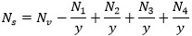 
где: – Ns количество вагонов не соответствующих основными условиями к пассажирским вагонам;

Nv– общее количество вагонов в соответствии с основными условиями к пассажирским вагонам Договора;

N1,2,3,4...– количество вагонов, соответствующих основным условиям к пассажирским вагонам по каждому составу за соответствующий период курсирования;

y – количество дней курсирования.
5.
невыполнение Исполнителем основных условий к пассажирским вагонам по итогам проведенного обследования
1% от объема субсидирования по соответствующему социально значимому сообщению и году, указанного в основных условиях субсидирования за фактическое несоответствие вагона(-ов) за исключением замены на наиболее свежий (-ие) вагон (-ы) по году выпуска аналогичные по техническим параметрам;

0,1% % от объема субсидирования по соответствующему социально значимому сообщению и году, указанного в основных условиях субсидирования за каждый факт несоответствия технических параметров в т.ч. неисправности системы кондиционирования воздуха и подъемных устройств для посадки и высадки лиц, передвигающихся на инвалидных кресло-колясках при их наличии
6.
неисполнение мероприятий основных условий развития по итогам проведения обследования и предоставления отчетов о ходе исполнения, с учетом указанных в них сроков исполнения по каждому пункту за 30 календарных дней
0,1% от объема субсидирования по соответствующему социально значимому сообщению и году, указанного в основных условиях субсидирования за каждый пункт и 5 % по пунктам 1,2 главы 1.Обновление железнодорожного пассажирского парка вагонов
7.
неисполнение Исполнителем основных условий обеспечения посадки и высадки по соответствующему маршруту в месяц, а также по итогам проведения обследования
0,1% от объема субсидирования по соответствующему социально значимому сообщению и году, указанного в основных условиях субсидирования за каждую станцию
8.
выявление факта(ов) неисполнения требований к актуальности информации, размещенной в интернет-ресурсах по продаже проездных документов (билетов) по итогам проведения обследования
0,1% от объема субсидирования по соответствующему социально значимому сообщению и году, указанного в основных условиях субсидирования
9.
в случае выявления органами государственного транспортного контроля фактов перевозки неоформленных лиц (далее – лицо) в поездах, указанных в основных условиях перевозок
по каждому акту от объема субсидирования по соответствующему социально значимому сообщению и году, указанного в основных условиях субсидирования:

1) до 10 лиц в пассажирских поездах – 0,1 %, в электросекциях и дизельных поездах – 0,01 %;

2) до 20 лиц в пассажирских поездах – 0,2 %, в электросекциях и дизельных поездах – 0,02 %;

3) до 30 лиц в пассажирских поездах – 0,3 %, в электросекциях и дизельных поездах – 0,03 %;

4) до 40 лиц в пассажирских поездах – 0,4 %, в электросекциях и дизельных поездах – 0,04 %;

5) свыше 40 лиц в пассажирских поездах – 1 %, в электросекциях и дизельных поездах – 0,5 %
10.
в случае выявления органами государственного транспортного контроля фактов нарушении Правил перевозок пассажиров, багажа и грузобагажа (далее – нарушение) в поездах, указанных в основных условиях перевозок, кроме случаев указанных в пункте 7 Условии возврата Исполнителем, выплаченных субсидий Заказчику, за ненадлежащее исполнение Исполнителем обязательств по Договору
по каждому акту от объема субсидирования по соответствующему социально значимому сообщению и году, указанного в основных условиях субсидирования:

1) от 10 нарушений в пассажирских поездах – 0,1 %, в электросекциях и дизельных поездах – 0,01 %;

2) от 20 нарушений в пассажирских поездах – 0,2 %, в электросекциях и дизельных поездах – 0,02 %;

3) от 30 нарушений в пассажирских поездах – 0,3 %, в электросекциях и дизельных поездах – 0,03 %;

4) от 40 нарушений в пассажирских поездах – 0,4 %, в электросекциях и дизельных поездах – 0,04 %;

5) свыше 50 нарушений в пассажирских поездах – 1 %, в электросекциях и дизельных поездах – 0,5 %
11.
в случае выявления Заказчиком фактов несоответствия по итогам обследования согласно части второй подпункта 1) пункта 4 Договора
от объема субсидирования по соответствующему социально значимому сообщению и году, указанного в основных условиях субсидирования:

1) от 10 фактов несоответствия в пассажирских поездах – 0,1 %, в электросекциях и дизельных поездах – 0,01 %;

2) от 20 фактов несоответствия в пассажирских поездах – 0,2 %, в электросекциях и дизельных поездах – 0,02 %;

3) от 30 фактов несоответствия в пассажирских поездах – 0,3 %, в электросекциях и дизельных поездах – 0,03 %;

4) от 40 фактов несоответствия в пассажирских поездах – 0,4 %, в электросекциях и дизельных поездах – 0,04 %;

5) свыше 50 фактов несоответствия в пассажирских поездах – 1 %, в электросекциях и дизельных поездах – 0,5 %
12.
неисполнение Исполнителем подпунктов  2), 3), 5), 6), 7), 8), 9), 10) пункта 7 Договора
0,01% от объема субсидирования по соответствующему социально значимому сообщению и году, указанного в основных условиях субсидирования за каждые 5 календарных дней до устранения
13.
в случае выявления Заказчиком фактов несоответствия по итогам мониторинга согласно подпункту 2) пункта 4 Договора
от объема субсидирования по соответствующему социально значимому сообщению и году, указанного в основных условиях субсидирования:

1) до 20 фактов несоответствия в пассажирских поездах – 0,1 %, в электросекциях и дизельных поездах – 0,01 %;

2) от 20 фактов несоответствия в пассажирских поездах – 0,2 %, в электросекциях и дизельных поездах – 0,02 %;

3) от 30 фактов несоответствия в пассажирских поездах – 0,3 %, в электросекциях и дизельных поездах – 0,03 %;

4) от 40 фактов несоответствия в пассажирских поездах – 0,4 %, в электросекциях и дизельных поездах – 0,04 %;

5) свыше 50 фактов несоответствия в пассажирских поездах – 1 %, в электросекциях и дизельных поездах – 0,5 %
14.
неисполнение Исполнителем подпункта 4) пункта 7 Договора
0,001% от объема субсидирования по соответствующему социально значимому сообщению и году, указанного в основных условиях субсидирования за каждые 1 час опоздания поездов по вине Исполнителя, начиная с первой минуты второго часа по итогам года
"Заказчик"
"Исполнитель"
______________________________ (полное наименование) ______________________________ (адрес) ______________________________ (реквизиты) ______________________________ (должность) ______________________________ (Фамилия, имя, отчество (при его наличии) ______________________________ (подпись) ______________________________ место печати (при наличии)
______________________________ (полное наименование) ______________________________ (адрес) ______________________________ (реквизиты) ______________________________ (должность) ______________________________ (Фамилия, имя, отчество (при его наличии) ______________________________ (подпись) ______________________________ место печати (при наличии)Приложение 2
к приказу исполняющего
обязанности Министра по
инвестициям и развитию
Республики Казахстан
от 28 сентября 2018 года № 681Приложение 9
к Договору на долгосрочное
субсидирование расходов
перевозчика, связанных с
осуществлением перевозок
пассажиров по социально
значимым сообщениям
№ _____ от ___ ___________ 20__ годаформа
№ п/п
№ вагона
Тип вагона
Год постройки
Наличие системы кондиционирования воздуха: нет – не предусмотрено заводской конструкцией, да – предусмотрено заводской конструкцией
Наличие системы кондиционирования воздуха: нет – не предусмотрено заводской конструкцией, да – предусмотрено заводской конструкцией
Наличие подъемных устройств для посадки и высадки и специализированных мест для лиц, передвигающихся на инвалидных кресло-колясках, да/нет
Наличие подъемных устройств для посадки и высадки и специализированных мест для лиц, передвигающихся на инвалидных кресло-колясках, да/нет
Фактическое курсирование в составе поезда, да/нет
1
2
3
4
5
5
6
6
7
1
2
3
4
Согласно договору, да/нет
Фактическое соответствие, да/нет
Согласно договору, да/нет
Фактическое соответствие, да/нет
7
Итого средний срок эксплуатации вагонов, в годах:
Итого средний срок эксплуатации вагонов, в годах:
Итого средний срок эксплуатации вагонов, в годах:
Итого средний срок эксплуатации вагонов, в годах:
Итого средний срок эксплуатации вагонов, в годах:
Итого средний срок эксплуатации вагонов, в годах:
Итого средний срок эксплуатации вагонов, в годах:
Итого средний срок эксплуатации вагонов, в годах: